HELPING	STUDENTS IN	DISTRESSA FACULTY & STAFF GUIDE FOR ASSISTING STUDENTS IN NEEDThe College of New JerseyCounseling and Psychological Services (CAPS)Eickhoff Hall, Suite 107609.771.2247caps@tcnj.edu Dear TCNJ Faculty and Staff:Has this ever happened to you?A student comes to your office and is obviously intoxicated and disruptive.A student reveals to you that he/she is having thoughts of suicide.A student, obviously upset, tells you that despite her third- year standing she is thinking about changing her academic major for the third time.A student, who is usually well-prepared for class begins to miss class, fails to complete assignments, and becomes inattentive to hygiene and personal appearance.The ProblemCollege students often experience high levels of stress. Most students successfully cope with college life; however, some become overwhelmed. A significant number of college students have their education and personal lives disrupted by psychological problems. When psychological difficulties go untreated, the results can be serious and include academic failure and even withdrawal from the college.Most psychological problems – even the more serious disorders such as depression, anxiety disorders, bipolar disorder and post-traumatic stress – have high rates of recovery if appropriate help is received in time. Unfortunately, many students fail to get the help they need for any number of reasons, including lack of knowledge about the early signs of psychological difficulties, denial, and lack of information about campus resources that can provide help.Your RoleFaculty and staff play a key role in identifying and responding to distressed students. As a faculty or staff member you often get the first glimpse of students in trouble and may be the first person who students turn to for help.  Responding to students in distress, however, can be confusing and overwhelming. Counseling Center staff prepared this guide to assist you in responding to students in distress.If you wish to consult with professionals or believe that a student should do so, we welcome the opportunity to help. Please call CAPS (x2247) for assistance. For consultation with a Dean of Students on non-emergency issues contact the DOS office (x2545). We appreciate the role you play as a help-giver in the campus community, and hope that this guide will be useful to you in your efforts.Counseling and Psychological ServicesHELPING STUDENTS IN DISTRESSTable of ContentsAdditional Contacts/Resources	inside back cover1HELPING STUDENTS IN DISTRESSResponding to Student EmergenciesImmediate and decisive intervention is needed when student behavior poses a threat to self or others, including:Suicidal gestures, intentions, or attemptsOther behavior posing a threat to the student (e.g., hallucinations, drug abuse)Threats or aggression directed toward othersDemonstrated inability to care for oneselfCampus resources for responding to mental health emergencies are:Counseling Center in Eickhoff Hall (x2247)The TCNJ Clinic in Forcina Hall 
(x2700)Campus Police (911 or 609.771.2345)For consultation with a counselor, call (x2247) or walk the student to the Counseling Center in Eickhoff Hall.If the student requires immediate medical attention or hospitalization, call the Campus Police/EMT (911 or 609.771.2345).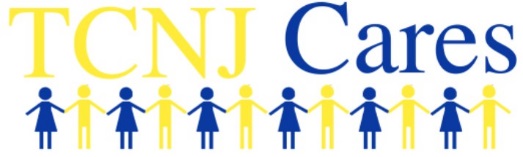 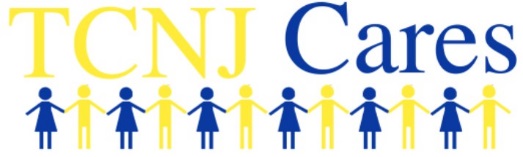 If the student is unmanageable (e.g., aggressive, hostile, refusing care), call the Campus Police  (911 or 609.771.2345) for assistance in transporting the student to the appropriate facility.If you are directly threatened by a student or feel at risk, call the Campus Police (911 or 609.771.2345).2REFERRING A STUDENT FOR PROFESSIONAL HELPWHEN TO REFERIn many cases of student distress, faculty and staff provide adequate help through empathic listening, facilitating open discussion of problems, instilling hope, conveying acceptance, and offering basic advice.In some cases, however, students need professional help to overcome problems and to resume effective coping. The following signs indicate that a student may need counseling:The student remains distressed following repeated attempts by you and others to be helpful.The student becomes increasingly isolated, unkempt, irritable, or disconnected.The student’s academic or social performance deteriorates.The student’s behavior reflects increased hopelessness or helplessness.You find yourself doing on- going counseling rather than consultation or advising.HOW TO REFERSpeak to the student in a direct, concerned, straightforward manner.Because many students initially resist the idea of counseling, be caring but firm in your judgment that counseling would be helpful. Also be clear about the reasons that you are concerned.Be knowledgeable in advance about the services and procedures of the Counseling Center and other campus help-giving agencies. The best referrals are made to specific people or services.Suggest that the student call to make an appointment, and provide the Counseling Center number (x2247) and location (Eickhoff Hall, Suite 107).Remind the student that services areFREE AND CONFIDENTIAL.Sometimes it is useful to more actively assist students in scheduling an initial counseling appointment. You can offer the use of your phone or call the receptionist yourself while the student waits in your office. In some situations, you may find it wise to walk the student over to the Counseling Center.If you need help in deciding on whether or not it is appropriate to make a referral, call the Counseling Center at x2247 for consultation with a mental health professional.3AWARENESS OF CULTURAL  DIFFERENCESRace, ethnicity, cultural background, sexual orientation, and other dimensions of difference are important to keep mind as you help a distressed student. Reactions to racism, sexism, homophobia, disability status, etc. can affect the way in which emotional distress is manifestedand also can impact help-seeking behavior. General barriers to seeking help — e.g., denial, fear of being labeled in a negative way, lack of information about campus resources — may be even more troublesome for students from underrepresented groups. Communicating support, concern, and understanding is critical in reaching students who may feel isolated and   marginalized.Your sensitivity to the unique needs of international students, LGBT students, students of color, students with disabilities, non-traditional-aged college students, and other underrepresented groups can be important in helping culturally different students get assistance. Furthermore, being knowledgeable about campus resources that address the unique needs of culturally different and underrepresented students is also important.RESOURCES FOR CULTURALLY DIFFERENT STUDENTSSTUDENTS OF COLOROffice of Institutional Diversity (x3139)                                   Educational Opportunity Fund (x2280)The Office of Affirmative Action, EEO & Inclusion (x2623)INTERNATIONAL STUDENTSInternational Student Services (x2596) LGBT STUDENTSPRISM (x2390)Meetings 3:00pm every other Wednesday in the ABE Drawing RoomSTUDENTS WITH DISABILITIESDisability Support Services (x3199)CULTURAL CLUBS                                       http://diversity.tcnj.edu/diversity-related-organizations/ ACADEMIC SUPPORTCenter for Student Success (x3452)4	RESPONDING  TO  EMOTIONAL DISTRESSThe ANXIOUS studentFacts about AnxietyAnxiety can be generalized across a range of situations, or it may be situation-specific (e.g., test anxiety, social anxiety, public speaking anxiety).Symptoms of anxiety include:agitationpanicavoidanceirrational fearsfear of losing controlruminationsexcessive worrysleep or eating problemsResearch suggests that in cases of extreme anxiety, the most effective treatment is often a combination of psychotherapy and medication.RESPONDING TO EMOTIONAL DISTRESS	5The DEMANDING studentFacts  about  Demanding StudentsDemanding students can be intrusive and persistent and may require much time and attention.Demanding traits can be associated with anxiety, depression, and/or personality problems.Characteristics of demanding students include:a sense of entitlementan inability to empathizea need for controldifficulty in dealing with ambiguityperfectionismdifficulty with structure and limitsdependencyfears about handling life6	RESPONDING  TO  EMOTIONAL DISTRESSThe DEPRESSED studentFacts  about DepressionDepression is a common mental health problem that varies in severity and duration.In its less serious form, depression is a temporary reaction to loss, stress, or life challenges. It can be alleviated through the passage of time and/or the natural healing effects of social support, daily routines, and simple coping strategies like distraction and exercise.Severe or chronic depression usually requires professional help.Symptoms of depression include:feelings of emptiness, hopelessness, helplessness, and worthlessnessa deep sense of sadnessan inability to experience pleasureirregular eating and sleepingdifficulties with concentration, memory, and decision- makingfatigue and social withdrawalSometimes depression includes irritation, anxiety, and anger.In its most serious form, depression can be accompanied by self-destructive thoughts and intentions as a way to escape from the emotional pain.Research shows that depression is highly responsive to both psychotherapy and medication.RESPONDING TO EMOTIONAL DISTRESS	7The EATING DISORDERED  studentFacts about Eating  DisordersEating disorders arise from a combination of psychological, interpersonal, and socio-cultural factors and have serious emotional, mental and medical consequences.Characteristics of anorexia nervosa include severe restriction of food intake; refusal to maintain minimally normal weight; intense fear of weight and fat; and obsessive focus on weight as a basis ofself-worth.Characteristics of bulimia include excessive concern with body weight/shape; recurrent episodes of binge eating and “purging behaviors”, such as self- induced vomiting; misuse of laxatives, diuretics, and diet pills; fasting; or excessive exercise.Binge-eating/compulsive overeating involves impulsive eating, independent of appetite, without purging behaviors. These behaviors may be habitual or reflect the same psychological features as bulimia.Depression/anxiety often accompany eating disorders.Symptoms associated with eating disorders include:marked decrease/increase in weightpreoccupation with weight and body shapemoodiness or irritabilitysocial withdrawaldevelopment of abnormal or secretive eating behaviorsfood restriction or purging behaviorsfatigue and increased susceptibility to illnessperfectionismTreatment of eating disorders combines psychological, medical and nutritional procedures. In extreme cases, a student may need to leave campus to obtain more intensive or inpatient care.8	RESPONDING  TO  EMOTIONAL DISTRESSThe SUICIDAL studentFacts about SuicideAlthough suicide is a rare event, it is the second leading cause of death among college students.Suicidal states are often associated with major depression, a combination of acute anxiety and depression, post-traumatic stress disorder, and bipolar disorder.Suicidal people often tell people about their thoughts or give clues to others about their feelings.Some factors associated with suicide risk are:suicidal thoughtspessimistic view of the futureintense feelings of hopelessness, especially when combined with anxietyfeelings of alienation and isolationviewing death as a means of escape from distresspersonal or family history of depression or psychosispersonal or family history of suicide attemptssubstance abusehistory of self- mutilationA suicidal student who confides in someone is often ambivalent about suicide and open to discussion.Students who are at high risk usually have a specific plan, have a means that is lethal (e.g., medication, knife, gun), and tend to be or feel isolated.RESPONDING TO EMOTIONAL DISTRESS	9The SEVERELY DISORIENTED  or PSYCHOTIC studentFacts about Psychotic  ThinkingThe main feature of psychotic thinking is poor reality testing or “being out of touch with reality”.Symptoms include:disorganized speech and behaviorextremely odd or eccentric behaviorinappropriate or complete lack of emotionbizarre behavior that could indicate hallucinationsstrange beliefs that involve a serious misinterpretation of realitysocial withdrawalinability to connect with or track normal communicationBipolar disorder involves periods of serious depression combined with periods of extreme euphoria and frenzied thinking and behavior, the latter of which can reflect poor reality testing.Psychological illnesses that involve psychotic features often have an onset between the late teens and early 30s.10	RESPONDING  TO  EMOTIONAL DISTRESSThe AGGRESSIVE or POTENTIALLY VIOLENT  studentFacts  about AggressionAggression varies from threats to verbal abuse to physical abuse and violence.It is very difficult to predict aggression and violence.Some indicators of potential violence include:paranoia/mistrustan unstable school or vocational historya history of juvenile violence or substance abuseprior history of violence or abusefascination with weaponshistory of cruelty to animals as a child or adolescentimpulse control problems11RESPONDING TO SUBSTANCE ABUSEFacts about Substance AbuseAlcohol and drug abuse among college students interferes with academic performance, puts them at risk for serious accidents and even death, and can lead to addiction problems for a subset of individuals.Substance use and abuse among college students is often a misguided way to cope with anxiety, depression, and the stressors of college life.Research shows that the most abused substance is alcohol and that a large number of college students engage in binge drinking.Signs that a student may have a substance problem include:repeated failure to handle academics, work or personal responsibilitiesa pattern of unexplained underachievementsubstance-related disciplinary or legal problems such as assault, driving under the influence, and date rapedenial of the negative and harmful consequences of substance use, even in the face of serious problems.12	RESPONDING TO VICTIMS OF VIOLENCEThe VICTIM OF AN ABUSIVE DATING  RELATIONSHIPFacts about Abusive RelationshipsAbusive relationships often involve a repeating pattern of verbal, sexual, emotional and physical abuse that increases over time.Indicators of abusive relationships include:verbal abuseisolation from friends and familyfear of abandonmentfear of partner’s temperfear of intimidationacceptance of highly controlling behaviorassuming responsibility for partner’s abusive behaviorfeeling trappedfear of leaving the relationshipRESPONDING TO VICTIMS OF VIOLENCE	13The VICTIM OF SEXUAL ASSAULTFacts about Sexual AssaultSexual assault is sexual contact initiated against a person without consent.Consent can’t be inferred from passivity or silence; nor can a current or previous relationship constitute consent.Examples of sexual assault include:completed or attempted rapethreats of rapesexual coercionunwanted sexual contact with force or threat of forcestalkingAlthough most assaults are committed by men against women, men can be assaulted by women, and same-sex assaults also occur.14	RESPONDING TO VICTIMS OF VIOLENCEThe VICTIM OF A HATE INCIDENTFacts about Hate IncidentsA hate crime is a criminal act against a person or her/his property because of that person’s actual or perceived race, color, religion, nationality, disability, gender or sexual orientation.A hate incident is an act that, while not meeting the legal definition of a crime, involves the same types of behavior and targeting of underrepresented groups. Hate incidents are more common on college campuses than hate crimes.RESPONDING TO VICTIMS OF VIOLENCE	15The VICTIM OF HAZINGFacts about HazingHazing involves persecution and harassment with difficult, meaningless, or humiliating tasks; it is used as a rite of passage or initiation into a campus organization.Hazing can be psychologically damaging and present serious physical risks (including death) to students.A student may or may not know that hazing will be a part of an initiation process.A student may or may not know how extreme hazing might become during an initiation process.Campus rules and regulations prohibit hazing, and some hazing activities are illegal.16	RESPONDING TO VICTIMS OF VIOLENCEThe VICTIM OF STALKINGFacts about StalkingStalking is repeated following or harassment of an individual that is designed to instill a sense of fear or danger.Stalkers often have an irrational obsession with the victim and try to gain power and omnipotence through control and intimidation.Stalking behavior includes tailing the victim as well as harassment via phone, email, FAX, and letters; unwanted gifts; and unwanted attentiveness.Stalkers can be male or female and targets can be of the same or opposite sex.17RESPONDING TO STUDENTS WITH DISABILITIESFacts about DisabilityStudents with documentation of a physical, learning or psychiatric disability are eligible to access accommodations through the Office of Disability Support Services (x47682) at the Counseling Center.Students with physical disabilities present special classroom access needs associated with limitations in mobility, speaking, hearing, and/or vision.Students with medical disorders may experience difficulties participating in their academic programs due to the condition itself or the ongoing treatment protocol.Students with learning disabilities have neurological impairments that interfere withand slow down information processing, memory and retrieval, and output. These disabilities can have a detrimental impact on reading, writing, math, attention, concentration, and/or overall organization.Students with psychiatric disabilities have a chronic and debilitating psychological condition that interferes with their ability to participate in the routine educational program. Examples of conditions that fall under this classification include Bipolar Disorder, Major Depression, Anxiety Disorders, and Post Traumatic Stress Disorder.Students with Attention Deficit/Hyperactivity Disorder (AD/HD) may experience inattentive, hyperactive, and/or impulsive behaviors due to a dysfunction of the central nervous system. These behaviors may compromise an individual’s social, vocational and academic performance.Students with disabilities may not realize that they have a particular problem and that treatment/accommodations are available.18	RESPONDING  TO  EMOTIONAL DISTRESSThe FAILING studentFacts about the Failing StudentThe student may come to class late or often may be absent.The student usually does not understand the course content.The student may be unaware of campus resources to combat the problem.Negative thinking and behavior may be evident early in the course.The student might lack preparation or interest in the course.The student may not be able to balance work, social activities and academic study hours.RESPONDING  TO ACADEMIC PROBLEMS	19The ACADEMICALLY DISMISSED  studentFacts about Academically Dismissed StudentsCheck the website for the College’s Advising Resources regarding academic dismissal: http://advisingresources.tcnj.edu/dismissals-probation/ Problems leading to academic dismissal often include wrong major; financial difficulties; too many outside work hours; an accident; illness of student or family members; the need for improved study skills, especially time management; and a failure to use campus resources.The student can write a letter of appeal, explaining specific problems during the semester and the planned interventions to insure future academic success.WHAT TO DOTalk with the student in private.Listen to the student’s concerns.Remind the student that current academic requirements and policies are listed in the Schedule of Classes, in the TCNJ Catalog, and on the TCNJ website.Have the student explain the main reasons for the dismissal.Ask the student if he/she has seen an academic advisor.Refer the student to an academic advisor to develop a two-semester corrective plan.Encourage the student to write a letter of appeal as explained in the dismissal letter.Refer the student to the Center for Student Success (x3291).Refer the student to the Dean of Students (SOC) office (x2545 or x2951) or to the Counseling Center (x2247) to discuss personal/social issues.AVOIDOverwhelming the student with too much information.Assuming the student can work through the problems without developing a network of support on campus.Discouraging the student from applying for reinstatement.Reaching the conclusion that the student will not be reinstated.20	RESPONDING  TO  EMOTIONAL DISTRESSThe student with WRITING ANXIETYFacts about Writing AnxietyAnxiety may result in assignments being late or not turned in at all.A history of incompletes may be a sign of writing anxiety.Often the student is emotional when discussing his/her writing.Writing anxiety can be related to:a failure to understand the assignmentthe lack of pre-writing techniques for starting the assignmentlack of general time management  skillsprocrastinationpoor organization skillsproblems with grammarpoor grades on writing assignments in the pasta learning disabilityRESPONDING  TO ACADEMIC PROBLEMS	21The student who needs LEARNING SKILLSFacts about Learning SkillsA student may not have been taught specific learning skills prior to coming to college.Good time management can promote academic success.Paper and pencil techniques (e.g., “to do” lists, schedules, and calendars) can help students analyze and organize their time.Notes and text material can promote learning (e.g., making marginal notes, giving visual emphasis to material, scheduling frequent reviews, etc.).A student can plan effective study strategies, based on his/her learning style.Sometimes a student’s learning style does not match the teaching style of the instructor.Learning skills and strategies vary, according to the specific nature and content of the course.22	RESPONDING  TO  ACADEMIC PROBLEMSThe student with MATH ANXIETYFacts about Math AnxietyStudents can experience math anxiety in any class that has quantitative activities. Math anxiety can be caused by poor math teaching; cultural expectations (e.g., Only men excel in math); not being developmentally ready for certain math concepts; having a math learning disability; and the sequential nature of math.Most individuals who admit to having math anxiety do not show symptoms ofanxiety disorders in other areas of their lives. However, a high degree of math anxiety can affect a person’s inability to perform innon- math related situations.Math anxiety can be successfully addressed, using both psychological and learning strategies coupled with appropriate math placement.Symptoms of math anxiety include :rapid heartbeatsweaty palmsfeelings of inadequacynegative self-talkan inability to retain information in a test situationRESPONDING  TO ACADEMIC PROBLEMS	23The student with EXAM ANXIETYFacts about Exam AnxietySome anxiety often helps a student perform better under pressure. However, if students experience too much anxiety, it can affect both academic and psychological well- being.Test anxiety can be caused by many factors, such as the pressure to succeed, past experiences, and/or fear of failure.Symptoms of test anxiety can include:rapid heartbeatsweaty palmsnegative self-talkfeelings of inadequacytearsinability to retain test informationThe student with anxiety may not perform well on tests, although grades on other course requirements are good.A student can have anxiety related to certain types of exams. For example, there may be a great discrepancy between a student’s grades in multiple-choice and essay exams in the same course.WHAT TO DOSee the student privately.Ask about the student’s exam preparation and time management skills. Suggest useful study strategies and exam preparation techniques.Go over the exam with the student so that the student understands his/her performance and what caused the errors.Refer the student to the Center for Student Success (x3291).Refer students to the Disability Support Service (x3199), if needed.Refer the student to the Counseling Center (x2247) for stress management and/or psychological counseling, if needed.Encourage the student to form a study group for the course to provide academic and psychological support.Recommend tutoring if the student does not understand the course material. Tutoring Center (x3199)AVOIDMinimizing the situation.Assuming the student is simply trying to ask for special attention.Thinking the student should be able to handle the problem without support.Concluding that the student must have a learning disability.Believing that if the student really understands the material, the student should be able to perform better on exams.24	RESPONDING  TO  ACADEMIC PROBLEMSThe student who PROCRASTINATESWHAT TO DOSee the student privately.Help the student assess time management skills and refer the student to the Center for Student Success (x3291) for skill building.Help the student set specific and realistic goals. Procrastinators often cannot see the trees for the forest!Be clear with deadlines, limits, and consequences.Identify how procrastination hurts the student and use his/her suffering as a motivator for change. Procrastinators will not seek help unless they are suffering from the procrastination.Recognize that there are often strong emotions underlying procrastination, such as guilt, fear, anger, depression, panic, and shame. Chronic procrastinators may have low self-esteem and suffer extreme guilt.Refer the student for individual or group counseling at the Counseling Center (x2247) when the student is suffering emotionally or academically from her/his procrastination.AVOIDAssuming that the student is lazy or stupid.Communicating in ways that increase shame and, thereby, decrease motivation to change.Being pushy because the student could respond with resentment or rebellion.Conveying disappointment or irritation if the student does not make quick progress. Such messages may lead to a stand off, which is a relationship pattern that procrastinators often have with others.Facts about ProcrastinationProcrastination is putting off something that is in the student’s best interests to do, or doing less important things first.Avoidance of important work can lead to stress, depression, shame, and guilt which, in turn, can cause the student to avoid the same tasks in the future.While some students procrastinate because a given task is aversive, there is usually an emotional cause at the root of serious procrastination.Emotional causes underlying procrastination may be classified into four categories:perfectionismfear of successfear of failurerebellionRESPONDING TO STUDENTS WITH CAREER CONCERNSThe UNDECIDED StudentFacts about being UndecidedBeing undecided about a major or career is a normal developmental process.Many students change their major one or two times before settling on a career path.Self-exploration and gathering information about majors and careers are important steps in making a career decision.Difficulties and delays in making a career decision can lead to stress and poor academic performance.25The INDECISIVE StudentFacts about Career IndecisionIndecision refers to chronic difficulties in making decisions about a major or career, and often in other areas of life.Indecision is a significant impairment in decision- making and is not a normal developmental stage.Indecision can be related to any number of internal and external barriers or conflicts.Career anxiety is one specific problem that can block decision- making and contribute to indecision.Indecision can impede a student’s progress through the college.26CAMPUS RESOURCESOTHER CAMPUS RESOURCESCampus Police (http://campuspolice.tcnj.edu/) Emergency	911Non-emergency                                                                                         609.771.2345Career Center (http://career.tcnj.edu/) 	  x2161Financial Aid (http://financialaid.tcnj.edu/) 	  x2211Emergency Management (http://emergency.tcnj.edu/) 	911Student Health Services (https://health.tcnj.edu/) 	  x2889Student Conduct and Dispute Resolution Services (http://conduct.tcnj.edu/welcome/) 	  x2455 Residential Education and Housing (https://housing.tcnj.edu/)	  x3455Office of Institutional Diversity (http://diversity.tcnj.edu/)	 x3139Office of Engagement (https://engagement.tcnj.edu/) 	 x2466ADDITIONAL CONTACTS/RESOURCESName	Phone	E-mail/WebHELPING STUDENTS IN DISTRESS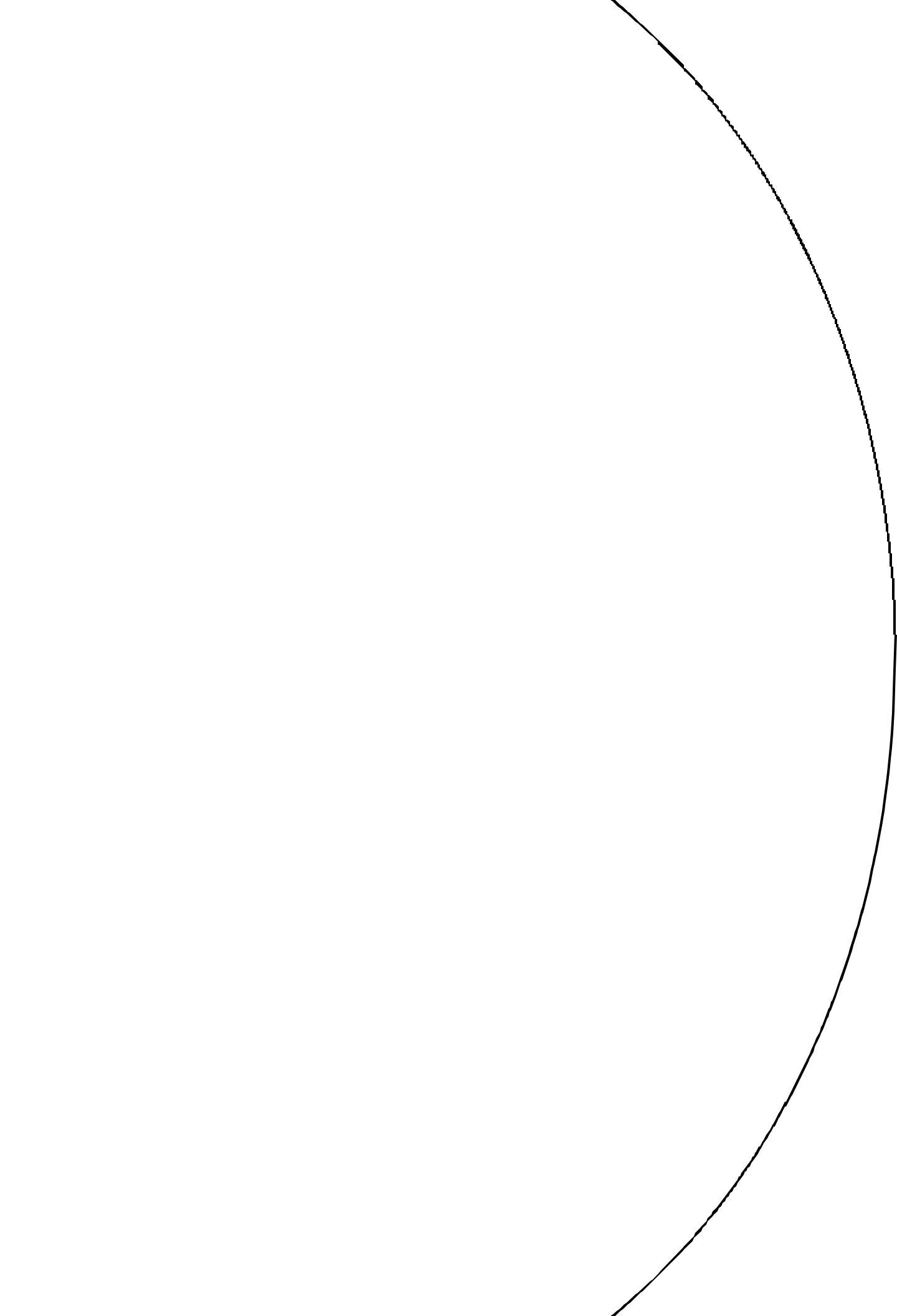 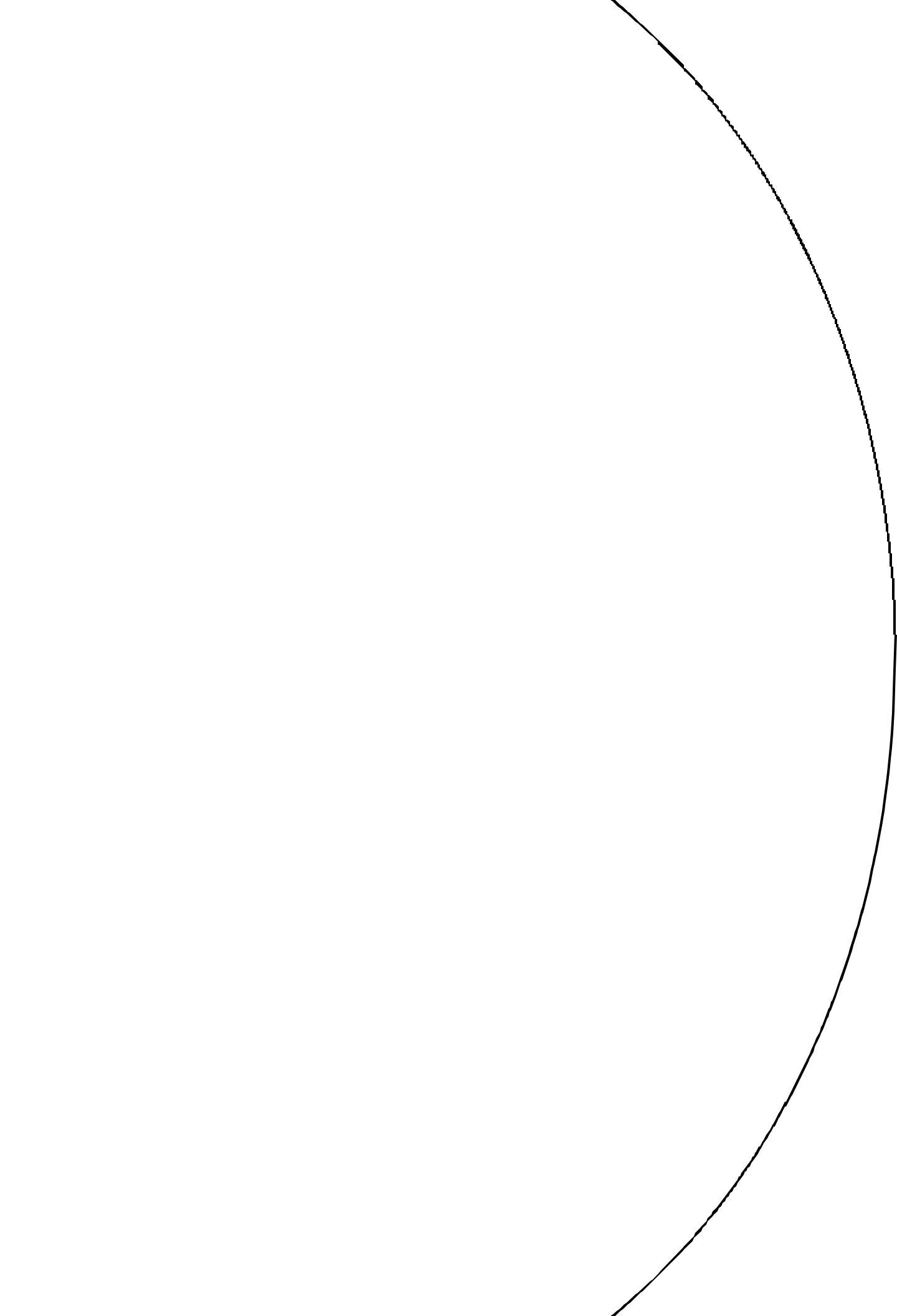 MANAGING STUDENT CONCERNSAbusive Dating Relationships	Hate IncidentsAcademic Dismissal	HazingAggression/Potential Violence	Lack of Learning SkillsAnxiety	Math AnxietyBeing Demanding	ProcrastinationCareer Concerns	Severe Disorientation/PsychosisDepression	Sexual AssaultDisabilities	StalkingEating Disorders	Substance AbuseExam Anxiety	Suicidal ThoughtsFailing School	Writing AnxietyCounseling and Psychological ServicesEickhoff Hall, Suite 107The College of New Jersey 2000 Pennington RoadP.O. Box 7718 
Ewing, NJ 08628-0718 
P) 609.771.2247 
F) 609.637.5131 
E) CAPS@tcnj.edu